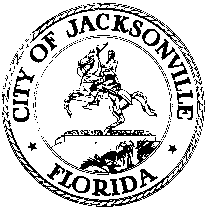 OFFICE OF THE CITY COUNCILHONORABLE TOMMY HAZOURI				                  	 	     117 WEST DUVAL STREET	2020 – 2021 PRESIDENT						        		            4th FLOOR – SUITE 425OFFICE:  904-255 -5217							         JACKSONVILLE, FLORIDA  32202FAX:  904-255-5230							           		           EMAIL: THAZOURI@coj.netHYBRID VIRTUAL IN-PERSON NOTICE NOVEMBER 16, 2020(11:00 AM)HYBRID VIRTUAL IN-PERSON NOTICE CEREMONY 	SWEARING-IN/OATH OF OFFICE COUNCIL MEMBER - ELECT KEVIN CARRICO, DISTRICT 4NOVEMBER 17, 2020 (12:00 PM – 1:00 PM)Meeting Time:  12:00 PM – 1:00 PM  Please join the meeting by 11:50 AM Meeting ID: 951 4305 9851Passcode: 886771Notice is hereby given that the Honorable Tommy Hazouri, Council President of the Jacksonville City Council, hereby approves the HYBRID VIRTUAL IN PERSON CEREMONY FOR THE FOR SWEARING-IN AND OATH OF OFFICE COUNCIL MEMBER-ELECT KEVIN CARRICO, COUNCIL DISTRICT 4.  Members of the Jacksonville City Council, Independent Agencies, Elected Officials (or their designees) and other elected or appointed members of Boards and Commission are invited to attend.  This ceremony is scheduled for Tuesday, November 17, 12:00 PM – 1:00 PM, on the Front Steps – Main Entrance – City Hall St James Building, located at 117 West Duval Street, Jacksonville, Florida.The ceremony herein can be accessed virtually through the Zoom.US- computer application or in-person on the Duval Entrance 117 West Duval Street City Hall St. James Building, Jacksonville, Florida. Council Members, City staff and the public may attend the meeting at the physical location- but CDC guidelines will be adhered to due to COVID-19. A mandatory mask requirement is in place for all public buildings pursuant to the CDC Guidelines and City Council Processes and Policies. WAYS FOR THE PUBLIC TO ACCESS THE CEREMONY:Sign up for Zoom.  Type - Zoom.US – with Chrome Internet Browser.  Go to:  JOIN A MEETING On Dash Board Information regarding the Zoom meeting ID and meeting password is listed below:Meeting ID:  951 4305 9851   Passcode: 886771 (You can LISTEN to the meeting and VIEW the ceremony this way.MUST LOG IN WITH (It would be helpful to identify bill to be addressed)	Full Name – IE:  Cheryl L. Brown 2.  Watch it on your computer. Streaming site (or COJ streaming site):  https://www.coj.net/city-council/city-council-meetings-online3.  Joining a Zoom Meeting by phone:     
Dial:  1 301 715 8592 - Meeting ID: 951 4305 9851     Passcode: 886771Find your local number: https://zoom.us/u/a6BJOpHS5
INSTRUCTIONS: JOINING A CEREMONY/MEETING BY DIAL-IN PHONE ONLYDial numbers provided above.  If you dial a toll number, your carrier rates will apply.    2.  You will be prompted to enter the meeting ID – the  Meeting ID: 951 4305 9851 Passcode: 8867713.  If the meeting has not already started and join before host is not enabled, you will be prompted to press # to wait if you are participant.4.  You will be prompted to enter your unique participant ID. This only applies if you have joined on the computer or mobile device or are a panelist in a webinar. Press # to skip.If you join by computer or mobile device later, you can enter the Participant ID to bind your phone and device session together and show your video when you speak on the phone. To enter your Participant ID once you are in the meeting, enter #Participant ID# on your phone.PHONE CONTROLS FOR DIAL-IN PHONE ONLY PARTICIPANTSThe following commands can be entered via phone tones using your phone's dial pad while in a Zoom meeting:*6 - Toggle mute/unmute (While this is a function that is available the mute and unmute function will be controlled by the Host not the participant. To speak, the participant must use the *9 function to be recognized.)*9 - Raise hand  (Electronic Zoom feature that “Must” be used to be recognized by the Chairman to Speak)Refer to:  City of Jacksonville Citizen Guide to Council Meetings (Attached)Legal Name must appear on Zoom to be recognized by the Chair; DO NOT state your residence- address as this is not required in this forum – only state  County and Zip CodeTimeframe set by Chairman – No more than 3 minutes per speaker.ADA and TDD ASSISTANCE Pursuant to the American with Disabilities Act, accommodations for persons with disabilities are available upon request.  Please allow 1-2 business days’ notification to process; last minute requests will be accepted, but may not be possible to fulfill.  Please contact Disabled Services Division at: V- 904-255-5466, TTY-904-255-5476, or email your request to KaraT@coj.net. All legislative inquires contact Jessica Matthews, Chief of Legislative Services at 904 255 5169 or JMatthews@coj.net. Please contact Dr. Cheryl L Brown, Director/Council Secretary at CLBrown@coj.net  904 255 5193 or refer to the information provided with the notice for specific contact information and/or details.Please refer to the Jacksonville City Council Webpage at https://www.coj.net/city-council/events for future meeting notices, cancellations and other notifications.For general meeting information please contact Dr. Cheryl L Brown, Director/Council Secretary, at CLBrown@coj.net or Jessica Matthews, Chief of Legislative Services, at JMatthews@coj.net.XC:	Council Members/Staff				Jessica Matthews, Chief of Leg. Svcs.	Sharonda Davis, Sr. Mnger. Legislative Services	Peggy Sidman, Deputy General Counsel	Paige Johnston, Asst. General Counsel		Cheryl L Brown, Council Secretary	Jason Gabriel, General Counsel			Jeff Clements, Chief of Research	Kristi C. Sikes, Chief of Administration		CITYC@COJ.NET	Electronic Notice Kiosk- 1st Floor City Hall		Public Notice System-Council Webpage	Kyle Billy, Council Auditor			Kim Taylor, Asst. Council Auditor	Media and Media Box				File Copy	Shannon Eller, Asst. General Counsel		Bill Killingsworth, P&DD Director 